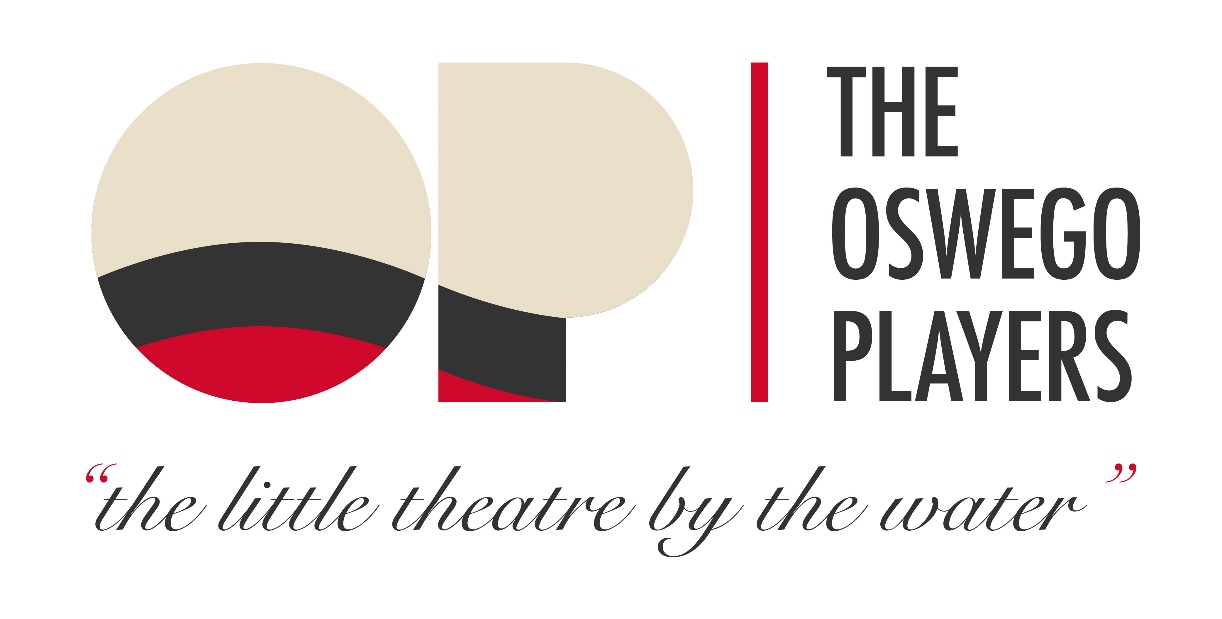 Oswego Players Marion Green ScholarshipHow to Apply for the Scholarship:Complete the application attached, be sure to leave no blank spaces.If you are a high school senior:A parent/guardian must sign the application.You must have a letter of recommendation from a teacher.Submit the application by April 28th, 2023:Oswego PlayersAttn: ScholarshipsPO Box 183Oswego, NY 13126 If you have any questions please call Sonia @315-529-3389.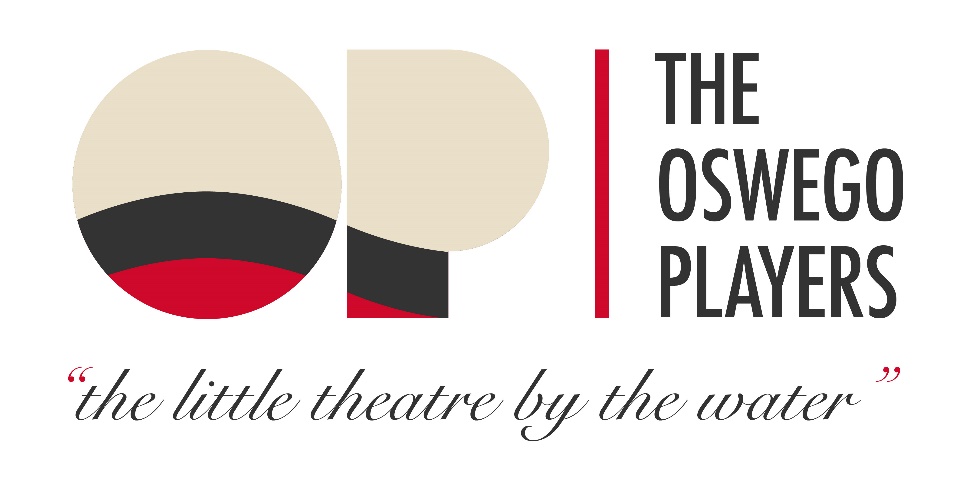 Oswego Players Theater GroupMarion Green Scholarship ApplicationKeeping the Arts Alive!The Award     The Oswego Players Marion Green Scholarship is a $250 award to be paid directly to the applicant/winner of the scholarship in the form of a check to them directly.Eligibility     The applicant must be a high school senior residing in the county of Oswego. The applicant must be college bound when they submit the application with the intent of studying something in the field of Fine Arts or English Writing Arts from an accredited two- or four-year institution.Application Checklist_____The application is submitted with:_____ Official high school transcript_____ Letter of recommendation   _____The applicant and his/her parent/guardian must sign the Certification and Release 	Authorization located on the last page of the application._____All parts of the application must be post dated to the Oswego Players by April 28th, 2023. If any part of the application is missing or incomplete, the application will not be considered.Selection Process     Selecting of a scholarship winner will be done so based on both subjective and objective criteria. These criterions include; academic performance, essay, letter of recommendation, and extracurricular activities.Application Deadline     Application must be mail (post dated if necessary) to the Oswego Players no later than April 28th, 2023.Scholarship Application: Applicant will not be considered unless all information is completed and all requested documents are provided. Please type or print clearly.Name___________________________________________________________________Street Address____________________________________________________________City_____________________________ State_______________ Zip Code ____________	Telephone Number (        )_______________________________________High School _________________________Anticipated Graduation Date _______________Name of College You Plan to Attend_______________________________________________Field you Plan to Study__________________________________________________________Honors and AwardsExamples: National Honor Society, Student/Athlete Awards, Principals’ Awards, Extracurricular Awards1 __________________________________ 2 _________________________________3___________________________________4__________________________________5___________________________________6___________________________________7__________________________________  8___________________________________*if you need more space, please use the back of this paper.Extracurricular Activities and Employment (include any position of elected or appointed  								                                      leadership)Examples: clubs, groups, sports teams, community volunteerism, part time jobs, student government, etc.1 __________________________________ 2 _________________________________3__________________________________  4__________________________________5__________________________________  6___________________________________7__________________________________  8___________________________________*if you need more space, please use the back of this paper.Essay:-Please use a separate piece of paper to answer this essay question. Your response should be between 300-500 words. If your response is illegible it will result in an incomplete application.Question:-How will your study of the Arts, or English Writing Arts, contribute to your immediate or long range career plans?Teacher Letter of Recommendation:Applicant’s Name_____________________________________ Date_________________Dear Teacher:The above applicant is applying for a scholarship through the Oswego Players Theater Group. Please provide a letter of recommendation in the space provide (or typed if you prefer). The letter must be attached with the application (you may put the letter in an envelope and sign the seal for confidentiality if you wish) and sent to the Oswego Players by April 28th, 2023. Thank you.____________________________________________________________________________________________________________________________________________________________________________________________________________________________________________________________________________________________________________________________________________________________________________________________________________________________________________________________________________________________________________________________________________________________________________________________________________________________________________________________________________________________________________________________________________________________________________________________________________________________________________________________________________________________________________________________________________________________________________________________________________________________________________________________________________________________________________________________________________________________________________________________________________________________________________________________________________________________________________________________________________________________________________________________________________________________________________________________________________________________________________________________________________________________________________________________________________________________________________________________________________________________________________________________________________________________________________________________________________________________________________________________________________________________________________________________________________________________________________________________________________________________________________________________________________________________________________________________________________________________________________________________________________________________________________________________________________________________________________________________________________________________________________________________________________________________________Teacher Signature __________________________ Telephone Number ________________Date ____________Certification and Release AuthorizationThis must be signed in order for the applicant to be considered for the scholarshipI verify that the information provided is true and accurate to the best of my knowledge. I authorize the release of this information to confirm and/or verify the application submitted.Applicant’s Signature__________________________________ Date_________________Parent/Guardian Signature_____________________________ Date_________________